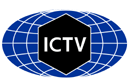 Part 1: TITLE, AUTHORS, APPROVALS, etcAuthor(s) and email address(es)Author(s) institutional address(es) (optional)Corresponding authorList the ICTV Study Group(s) that have seen this proposalICTV Study Group comments and response of proposerICTV Study Group votes on proposalAuthority to use the name of a living personSubmission datesICTV-EC comments and response of the proposerPart 2: NON-TAXONOMIC PROPOSALText of proposalPart 3: TAXONOMIC PROPOSALName of accompanying Excel moduleAbstractText of proposalSupporting evidenceTable 1: Summary of the viruses classified in the new order Ringavirales and family Pecoviridae.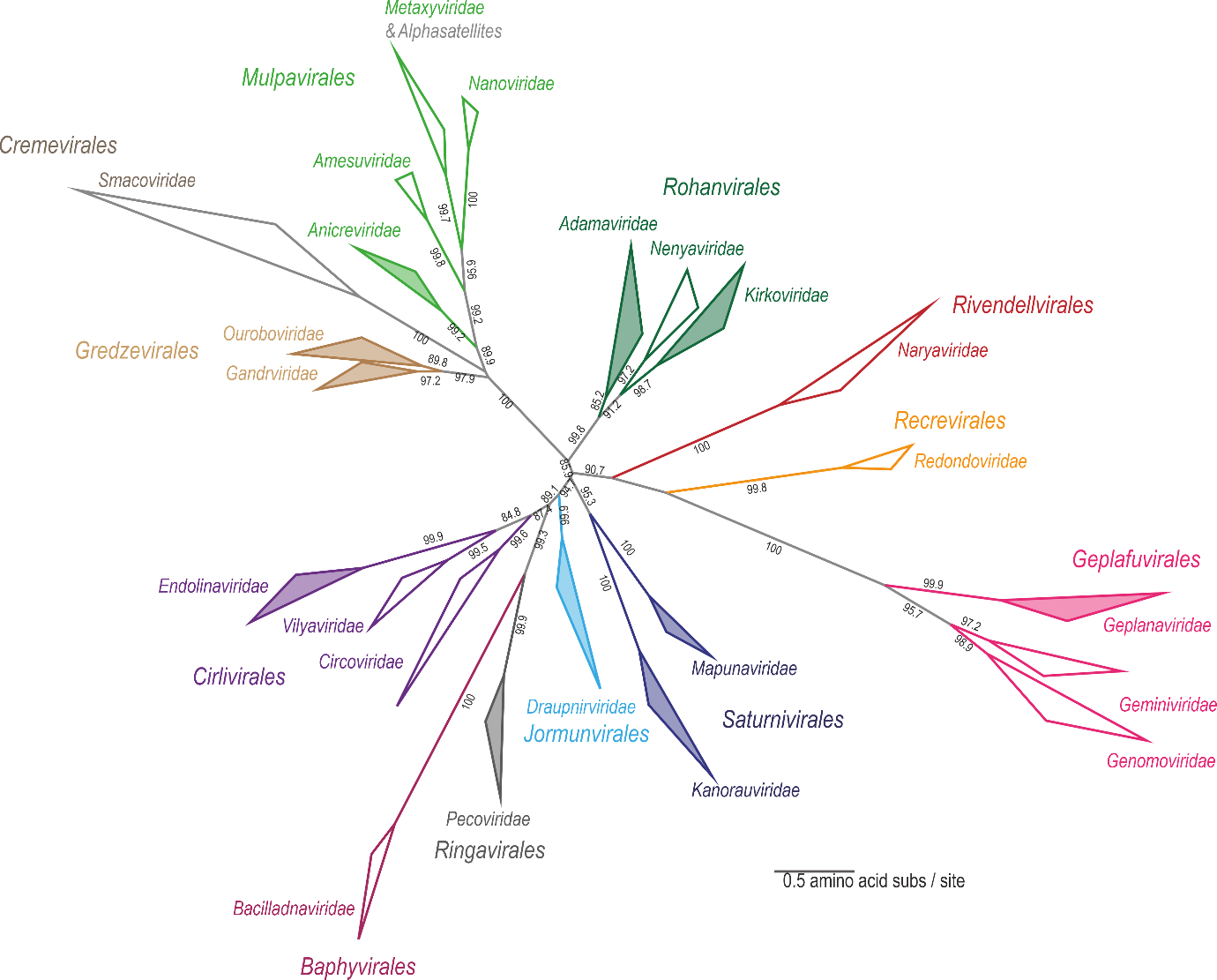 Figure 1: Maximum likelihood phylogenetic tree inferred from Rep proteins of members of the phylum Cressdnaviricota. Related sequence groups are collapsed into triangles, the side lengths of which are proportional to the distances between the closest and farthest leaf nodes. The alignment was trimmed with TrimAL [9] with gap threshold of 0.2. The maximum likelihood phylogenetic tree was constructed using IQtree [10] with automatic selection of the best-fit substitution model for a given alignment, which was Q.pfam+F+R10. Numbers at the nodes represent aLRT branch supports. The scale bar represents the number of substitutions per site. 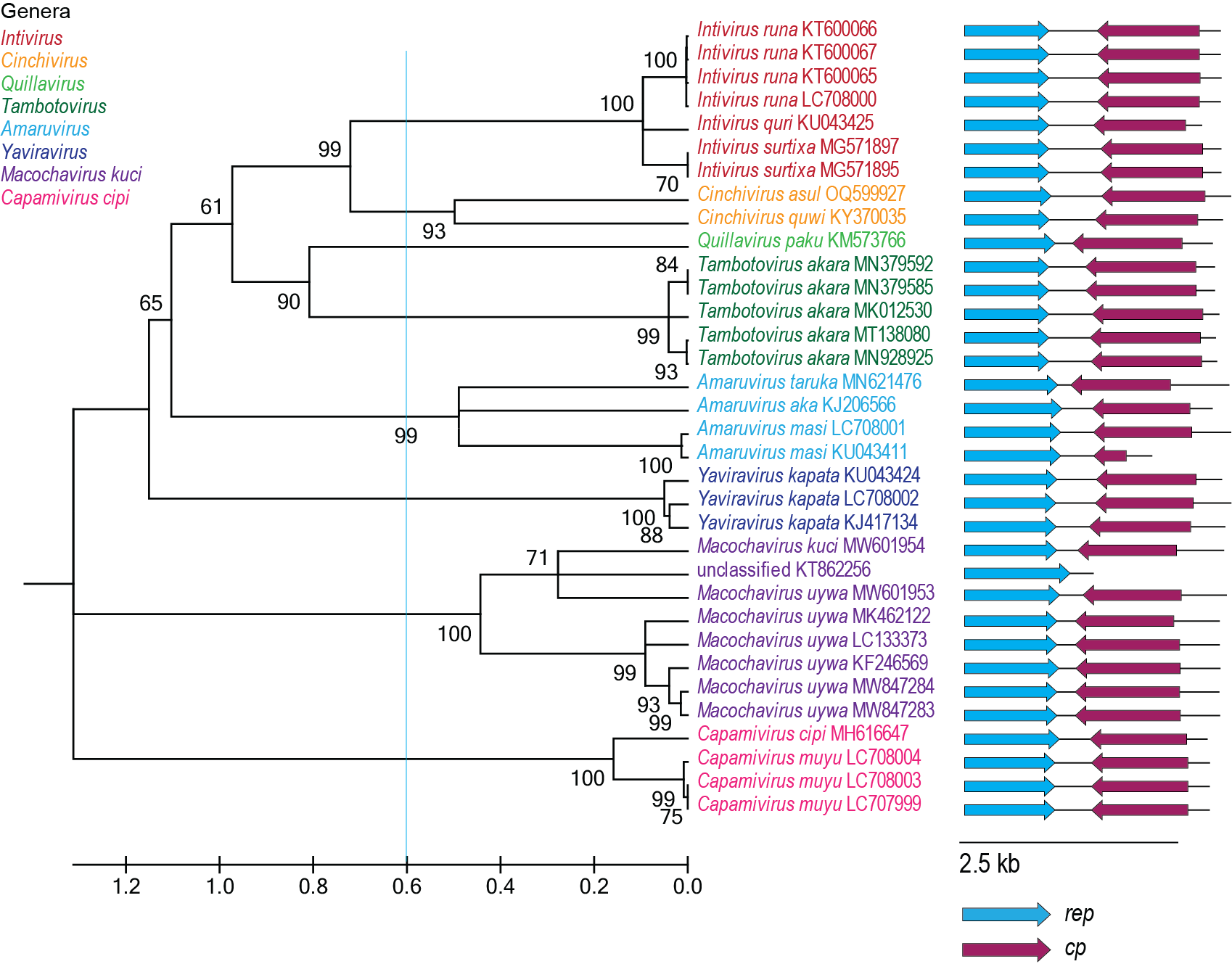 Figure 2: Maximum likelihood phylogenetic tree of the Rep sequences of the members of the Pecoviridae family inferred with PhyML 3.0 [11] with LG+I+G model determined as the best substitution model using ProtTest 3 [12] and rooted with representative sequences of members of the family Bacilladnaviridae. The species belonging to the same genus are indicated with the same color. Numbers at the nodes represent aLRT branch supports. The cyan line shows a proposed demarcation of genera. The genome organization relative to the rep ORF is shown to the right of the phylogeny.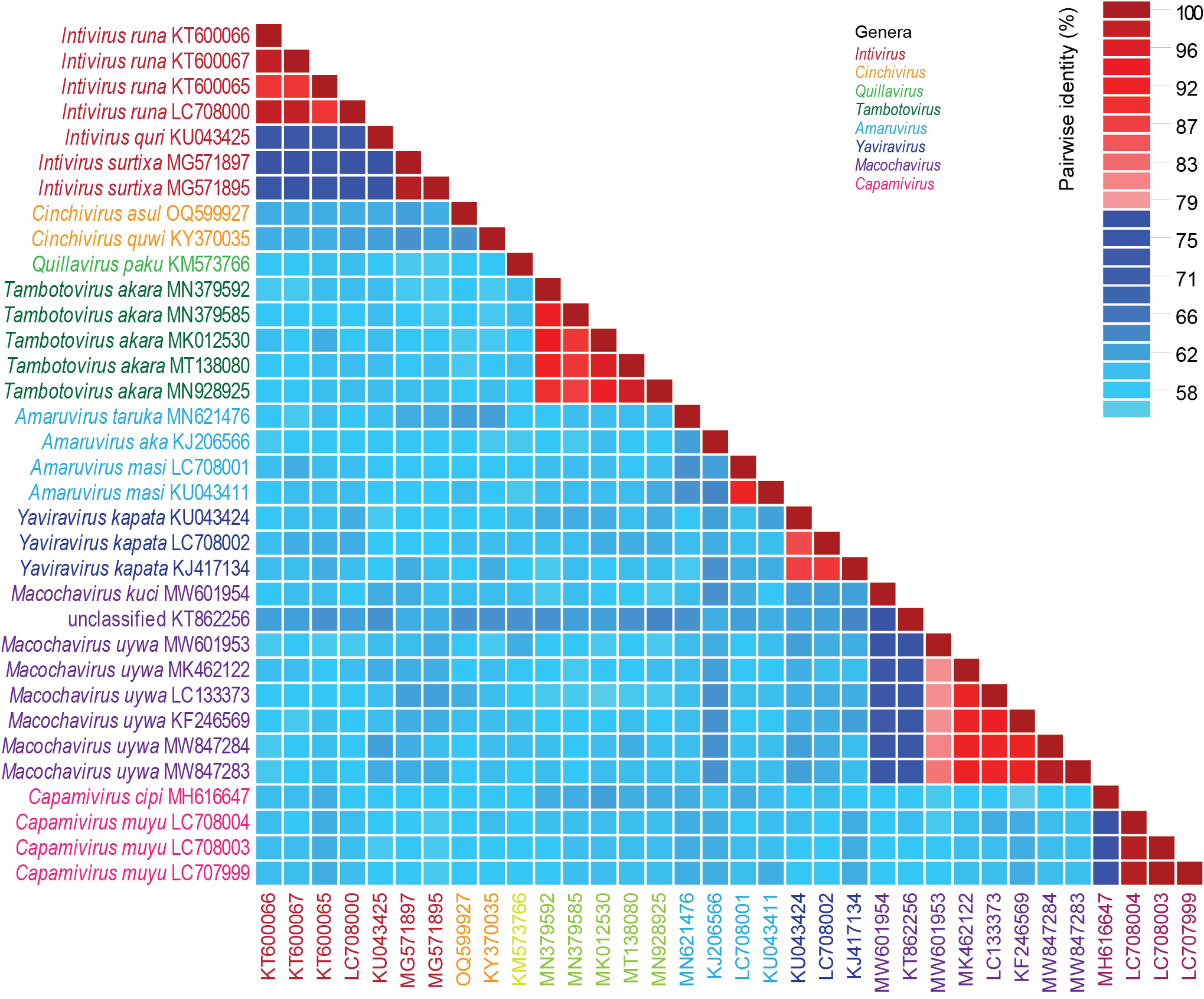 Figure 3: A ‘two color’ pairwise identity matrix of members of the family Pecoviridae with 78% species threshold s inferred using SDT v1.2 [13]. ReferencesKazlauskas D, Varsani A, Krupovic M (2018) Pervasive Chimerism in the Replication-Associated Proteins of Uncultured Single-Stranded DNA Viruses. Viruses 10:187. doi:10.3390/v10040187. PMID:29642587Kazlauskas D, Varsani A, Koonin EV, Krupovic M (2019) Multiple origins of prokaryotic and eukaryotic single-stranded DNA viruses from bacterial and archaeal plasmids. Nat Commun 10:3425. doi:10.1038/s41467-019-11433-0. PMID:31366885Kinsella CM, Deijs M, Becker C, Broekhuizen P, van Gool T, Bart A, Schaefer AS, van der Hoek L. (2022). Host prediction for disease-associated gastrointestinal cressdnaviruses. Virus Evol. 8(2):veac087. doi: 10.1093/ve/veac087. PMID: 36325032; PMCID: PMC9615429. Krupovic M, Varsani A, Kazlauskas D, Breitbart M, Delwart E, Rosario K, Yutin N, Wolf YI, Harrach B, Zerbini FM, Dolja VV, Kuhn JH, Koonin EV (2020) Cressdnaviricota: a Virus Phylum Unifying Seven Families of Rep-Encoding Viruses with Single-Stranded, Circular DNA Genomes. J Virol 94:e00582-20. doi:10.1128/JVI.00582-20. PMID:32269128Phan TG, da Costa AC, Del Valle Mendoza J, Bucardo-Rivera F, Nordgren J, O'Ryan M, Deng X, Delwart E. (2016). The fecal virome of South and Central American children with diarrhea includes small circular DNA viral genomes of unknown origin. Arch Virol. 161(4):959-66. doi: 10.1007/s00705-016-2756-4. Epub 2016 Jan 19. PMID: 26780893; PMCID: PMC4814309.Krupovic M, Varsani A, 2022. Naryaviridae, Nenyaviridae, and Vilyaviridae: three new families of single-stranded DNA viruses in the phylum Cressdnaviricota. Arch. Virol. 167, 2907–2921.PMID: 36098801 DOI: 10.1007/s00705-022-05557-wVarsani A, Krupovic M (2017) Sequence-based taxonomic framework for the classification of uncultured single-stranded DNA viruses of the family Genomoviridae. Virus Evol 3:vew037. doi:10.1093/ve/vew037. PMID:28458911Varsani A, Krupovic M (2018) Smacoviridae: a new family of animal-associated single-stranded DNA viruses. Arch Virol 163:2005-2015. doi:10.1007/s00705-018-3820-z. PMID:29572596Capella-Gutierrez S, Silla-Martinez JM, Gabaldon T (2009) trimAl: a tool for automated alignment trimming in large-scale phylogenetic analyses. Bioinformatics 25:1972-3. doi:10.1093/bioinformatics/btp348. PMID:19505945Minh BQ, Schmidt HA, Chernomor O, Schrempf D, Woodhams MD, von Haeseler A, Lanfear R (2020) IQ-TREE 2: New Models and Efficient Methods for Phylogenetic Inference in the Genomic Era. Mol Biol Evol 37:1530-1534. doi:10.1093/molbev/msaa015. PMID:32011700Guindon S, Dufayard JF, Lefort V, Anisimova M, Hordijk W, Gascuel O (2010) New algorithms and methods to estimate maximum-likelihood phylogenies: assessing the performance of PhyML 3.0. Syst Biol 59:307-321. PMID: 20525638; doi: 10.1093/sysbio/syq010Darriba D, Taboada GL, Doallo R, Posada D. (2011).ProtTest 3: fast selection of best-fit models of protein evolution. Bioinformatics. 27(8):1164-5. doi: 10.1093/bioinformatics/btr088. Epub 2011 Feb 17. PMID: 21335321; PMCID: PMC5215816. Muhire BM, Varsani A, Martin DP (2014) SDT: A Virus Classification Tool Based on Pairwise Sequence Alignment and Identity Calculation. Plos One 9:e108277. PMID: 25259891; PMCID: PMC4178126.Code assigned:2023.022DShort title: Establishing one new order (Ringavirales), one new family and associated genera and species in the class Arfiviricetes (phylum Cressdnaviricota)Short title: Establishing one new order (Ringavirales), one new family and associated genera and species in the class Arfiviricetes (phylum Cressdnaviricota)Short title: Establishing one new order (Ringavirales), one new family and associated genera and species in the class Arfiviricetes (phylum Cressdnaviricota)Varsani A, Lund MC, Hopkins A, Kraberger S, Krupovic MArvind.varsani@asu.edu; mclund2@asu.edu; adhopki1@asu.edu; Simona.kraberger@asu.edu; mart.krupovic@pasteur.frThe Biodesign Center for Fundamental and Applied Microbiomics, Center for Evolution and Medicine, School of Life sciences, Arizona State University, Tempe, AZ 85287-5001, USA [AV, MCL, AH, SK]Institut Pasteur, Université Paris Cité, Archaeal Virology Unit, 25 rue du Dr Roux, 75015 Paris, France [MK]Arvind VarsaniStudy GroupNumber of membersNumber of membersNumber of membersStudy GroupVotes supportVotes againstNo voteIs any taxon name used here derived from that of a living person (Y/N)NTaxon namePerson from whom the name is derivedPermission attached (Y/N)Date first submitted to SC Chair14 July 2023Date of this revision (if different to above)5 Oct 2023The proposal was deemed acceptable in the form presented at the EC meeting.2023.022D.N.v2.Ringavirales_1no_1nf_8ng_15nsp.xlsxWe propose a new order, Ringavirales, in the class Arfiviricetes (phylum Cressdnaviricota), including a new family Pecoviridae with 8 genera and 15 species.GenusSpeciesAccession #VirusYearCountryHost /sourceIsolateIntivirusIntivirus runaKT600066human feces pecovirus PeCV-NI2005NicaraguaHomo sapiensPeCV-NIIntivirusIntivirus runaKT600067human feces pecovirus PeCV-CH2006ChileHomo sapiensPeCV-CHIntivirusIntivirus runaKT600065human feces pecovirus PeCV-PE2013PeruHomo sapiensPeCV-PEIntivirusIntivirus runaLC708000pecovirus sp. CRESSV1-84-AMS-02 DNA1984NetherlandsHomo sapiensCRESSV1-84-AMS-02IntivirusIntivirus quriKU043425unidentified circular ssDNA virus cg80942014USAMacaca mulattacg8094IntivirusIntivirus surtixaMG571897unidentified circular ssDNA virus V11B2015VenezuelaHomo sapiensV11BIntivirusIntivirus surtixaMG571895unidentified circular ssDNA virus clone V9C22015VenezuelaHomo sapiensV9C2CinchivirusCinchivirus asulOQ599927nanfec virus 3 V16_S08a -USA: ArizonaCanis latransV16_S08aCinchivirusCinchivirus quwiKY370035rodent circovirus RtBi-CV-1/FJ20152015ChinaBandicota indicaRtBi-CV-1/FJ2015QuillavirusQuillavirus pakuKM573766dromedary stool-associated circular ssDNA virus DcSCV_c10542013United Arab EmiratesCamelus dromedariusDcSCV_c1054TambotovirusTambotovirus akaraMN379592chicken virus mg8_2732017USAGallus gallusmg8_273TambotovirusTambotovirus akaraMN379585chicken virus mg4_6572017USAGallus gallusmg4_657TambotovirusTambotovirus akaraMK012530circoviridae sp. ctbf432017USAturkey tissuectbf43TambotovirusTambotovirus akaraMT138080CRESS virus sp. w3chi091cir42016ChinaAvianw3chi091cir4TambotovirusTambotovirus akaraMN928925CRESS virus sp. gps222cir12018ChinaChrysolophuspictusgps222cir1AmaruvirusAmaruvirus tarukaMN621476CRESS virus sp. UJSL0172016ChinaMoschus erezovskiiUJSL017AmaruvirusAmaruvirus akaKJ206566human circovirus VS6600022 -NetherlandsHomo sapiensVS6600022AmaruvirusAmaruvirus masiLC708001pecovirus sp. CRESSV1-84-AMS-03 DNA1984NetherlandsHomo sapiensCRESSV1-84-AMS-03AmaruvirusAmaruvirus masiKU043411unidentified circular ssDNA virus cg18552014USAMacaca mulattacg1855YaviravirusYaviravirus kapataKU043424unidentified circular ssDNA virus cg52692014USAMacaca mulattacg5269YaviravirusYaviravirus kapataLC708002pecovirus sp. CRESSV1-84-AMS-04 DNA1984NetherlandsHomo sapiensCRESSV1-84-AMS-04YaviravirusYaviravirus kapataKJ417134porcine stool-associated circular virus 4 CP22011USASus scrofa domesticusCP2MacochavirusMacochavirus kuciMW601954porcine associated circular DNA virus-3 P20_37_BR2014BrazilSus scrofa domesticusP20_37_BRMacochavirusMacochavirus uywaMW601953porcine associated circular DNA virus-2 P20_36_BR2014BrazilSus scrofa domesticusP20_36_BRunclassifiedunclassifiedKT862256bovine faeces associated circular DNA molecule 1 5_Fec60361_cow2011New ZealandSus scrofa domesticus5_Fec60361_cowMacochavirusMacochavirus uywaMK462122fur seal faeces associated circular DNA virus CHN2017ChinaSus scrofa domesticusCHNMacochavirusMacochavirus uywaLC133373fur seal faeces associated circular DNA virus DNA, isolate: JPN12014JapanSus scrofa domesticusJPN1MacochavirusMacochavirus uywaKF246569fur seal faeces associated circular DNA virus as502012New ZealandArctocephalus forsterias50MacochavirusMacochavirus uywaMW847284fur seal faeces associated circular DNA virus 451_22012HungarySus scrofa451_2MacochavirusMacochavirus uywaMW847283fur seal faeces associated circular DNA virus 306_22012HungarySus scrofa306_2CapamivirusCapamivirus cipiMH616647Circoviridae sp. ctia252017USAMacaca mulattactia25CapamivirusCapamivirus muyuLC708004pecovirus sp. CRESSV1-94-AMS-011994NetherlandsHomo sapiensCRESSV1-94-AMS-01CapamivirusCapamivirus muyuLC708003pecovirus sp. CRESSV1-84-AMS-05 DNA1984NetherlandsHomo sapiensCRESSV1-84-AMS-05CapamivirusCapamivirus muyuLC707999pecovirus sp. CRESSV1-84-AMS-01 DNA1984NetherlandsHomo sapiensCRESSV1-84-AMS-01